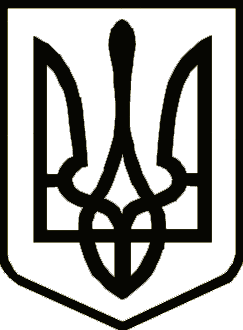 НОСІВСЬКА МІСЬКА РАДАВІДДІЛ ОСВІТИ, СІМ’Ї, МОЛОДІ ТА СПОРТУНАКазПро підсумки проведення міського етапуобласної новорічно-різдвяноївиставки «Новорічна композиція»Відповідно до наказів Управління освіти і науки Чернігівської облдержадміністрації від 11 вересня 2023 року № 167, Відділу освіти, сім'ї, молоді та спорту від 14 вересня 2023 року № 107 «Про проведення міського етапу новорічно-різдвяної виставки «Новорічна композиція»», Положення про обласну новорічно-різдвяну виставку «Новорічна композиція», затвердженого наказом Управління освіти і науки Чернігівської облдержадміністрації від       05 жовтня 2015 року № 287 (далі - Виставка), Плану роботи комунального закладу «Чернігівська обласна станція юних натуралістів» на 2023 рік, з метою формування практичних умінь та навичок у здобувачів освіти з виготовлення новорічно-різдвяних композицій, розвитку творчої ініціативи та пізнавальної діяльності, пропаганди бережливого ставлення до природи, формування високого рівня еколого-естетичної культури учнів та вихованців упродовж грудня 2023 року  було проведено міський етап Виставки.  На Виставку було подано роботи учнів закладів загальної середньої освіти та вихованців Центру дитячої та юнацької творчості у таких номінаціях як «Стилізована ялинка», «Новорічний букет», «Новорічна композиція», «Новорічний вінок», «Сюжетна композиція», «Новорічний подарунок». Подані роботи оцінювалися за такими критеріями: загальне враження від роботи, ідея роботи, техніка виконання, якість виконання, оригінальність, відповідність роботи вимогам конкурсу. На підставі рішення журі конкурсу н а к а з у ю:1.Визнати переможцями міського етапу Виставки та нагородити дипломами І ступеня:Анну Гончар, ученицю Носівської початкової школи, І вікова категорія (номінація «Новорічний вінок»),Маргариту Череп, ученицю Досліднянської гімназії, І вікова категорія (номінація «Новорічний подарунок»),Єгора Повидиша, учня Досліднянської гімназії, І вікова категорія (номінація «Новорічна композиція»),Еліну Лапко, ученицю Володьководівицького ліцею, І вікова категорія (номінація «Новорічний сувенір»),Ангеліну Григораш, ученицю Носівської початкової школи, І вікова категорія (номінація «Сюжетна композиція»),Діану Гончар, Софію Веремійко, вихованок ЦДЮТ, І вікова категорія (номінація «Стилізована ялинка»),Катерину Куцу, ученицю Носівського ліцею № 1, ІІ вікова категорія (номінація «Новорічний вінок»),Дар'ю Дику, ученицю Носівського ліцею № 5, ІІ вікова категорія (номінація «Новорічна композиція»),Анастасію Бобровник, ученицю Носівського ліцею № 5, ІІ вікова категорія (номінація «Новорічний букет»),Дарину Огієнко, вихованку ЦДЮТ, ІІ вікова категорія (номінація «Стилізована ялинка»),Олександра Макуху, учня Носівського ліцею № 1, ІІ вікова категорія (номінація «Новорічний подарунок»).2.Визнати переможцями міського етапу Виставки та нагородити дипломами ІІ ступеня:Вадима Гольця, учня Носівського ліцею № 5, І вікова категорія (номінація «Новорічний вінок»),Максима Петренка, Поліну Жук, Владислава Супруна, учнів 5 класу Носівської гімназії № 2, І вікова категорія (номінація «Сюжетна композиція»),Дарію Сірик, ученицю Досліднянської гімназії, І вікова категорія (номінація «Новорічна композиція»),Ульяну Гвоздь, ученицю Досліднянської гімназії, І вікова категорія (номінація «Новорічний сувенір»),Євгена Савченка, учня Носівської початкової школи, І вікова категорія (номінація «Сюжетна композиція»),Вероніку Кирієнко, ученицю Носівської початкової школи, І вікова категорія (номінація «Стилізована ялинка»),Злату Багіну, вихованку ЦДЮТ, І вікова категорія (номінація «Новорічний подарунок»),Артема Коновала, учня Досліднянської гімназії, ІІ вікова категорія (номінація «Новорічний вінок»),Аріну Варич, ученицю Носівського ліцею № 5, ІІ вікова категорія (номінація «Новорічний подарунок»),Владислава Солов'я, учня Досліднянської гімназії, ІІ вікова категорія (номінація «Новорічна композиція»).3.Визнати переможцями міського етапу Виставки та нагородити дипломами  ІІІ ступеня:Дарину Зуб, ученицю Носівської початкової школи, І вікова категорія (номінація «Сюжетна композиція»),Кирила Горбунова, учня Носівського ліцею № 5, І вікова категорія (номінація «Сюжетна композиція»),Аріну Охріменко, ученицю Володьководівицького ліцею, І вікова категорія (номінація «Новорічна композиція»),Карину Гуленко, ученицю Носівського ліцею № 5, ІІ вікова категорія (номінація «Новорічний вінок»).4. Визнати лауреатами міського етапу Виставки та нагородити дипломами: 	Євгенія Сірика, учня Сулацької гімназії, ІІ вікова категорія (номінація «Новорічний вінок»),Вероніку Шлапак, ученицю Носівської гімназії № 3, І вікова категорія (номінація «Новорічний подарунок»),Злату Супрун, ученицю Носівської гімназії № 3, І вікова категорія (номінація «Новорічна композиція»),Ельвіру Олійник, ученицю Носівського ліцею № 5, І вікова категорія (номінація «Новорічний вінок»),Ірину Галась, ученицю Сулацької гімназії, І вікова категорія (номінація «Новорічний вінок»),Анастасію Висовень,  ученицю Носівської гімназії № 2, І вікова категорія (номінація «Новорічний подарунок»),Поліну Кузьменко, ученицю Досліднянської гімназії, І вікова категорія (номінація «Новорічний подарунок»),Володимира Присняка, учня Носівської початкової школи, І вікова категорія (номінація «Новорічний подарунок»),Назара Тищенка, учня Носівського ліцею № 5, І вікова категорія (номінація «Новорічна композиція»),Дениса Кас'яна, Діану Малинко, учнів Носівської гімназії № 2, ІІ вікова категорія (номінація «Стилізована ялинка»),Таїсію Шаблевську, ученицю Носівської гімназії № 2, ІІ вікова категорія (номінація «Новорічний подарунок»),Ярослава Ляшенка, учня Носівського ліцею № 5, ІІ вікова категорія (номінація «Новорічний подарунок»),Карину Картун, ученицю Носівської гімназії № 3, ІІ вікова категорія (номінація «Новорічний букет»).     5. Директорам закладів загальної середньої та позашкільної освіти:5.1. За належну підготовку здобувачів освіти до участі в міському етапі обласної новорічно-різдвяної виставки «Новорічна композиція» відзначити роботу вчителів та керівників гуртків, які підготували переможців та лауреатів Виставки. 6. Відповідальність за виконання наказу покласти на директорів закладів загальної середньої освіти: І.Нечес, С.Дубовик, Л.Печерну, Н.Хоменко, О.Куїч, В.Вовкогон, В.Костюк, О.Ілляша - та Центру дитячої та юнацької творчості С.Трейтяк.7. Контроль за виконанням наказу покласти на головного спеціаліста Відділу освіти, сім'ї, молоді та спорту О.Гузь.Начальник                                                                              Наталія ТОНКОНОГ21  грудня2023 року   Носівка			                 №168